Bokningsregler  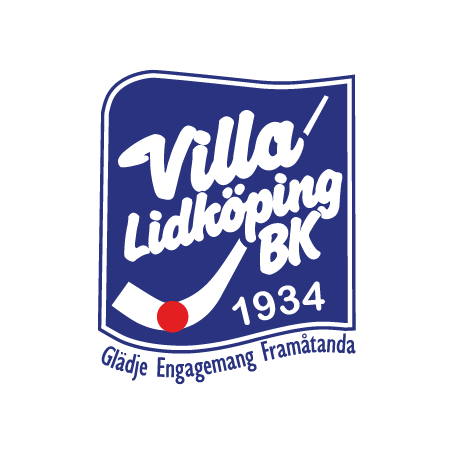 Villa Lidköping BK:s Sommarbandyskola Vid anmälan är du skyldig att uppge deltagarens namn, personnummer, adress, telefonnummer samt målsmannens namn, personnummer, adress, telefonnummer och mailadress. Vid bokningstillfället skickas en faktura som ska vara betald senast 30 dagar efter bokningstillfället. Vid delbetalning betalas 1 695kr av avgiften senast 31/12 2022. Resterande 3 000kr ska betalas senast 31/3 2023. (oavsett full betalning eller delbetalning skickas endast en faktura) Om betalningen ej sker inom denna tid avbokas ditt deltagande. En bokningsbekräftelse kommer att skickas till din mailadress vid din bokningen.Genom första inbetalning godkänner ni Sommarbandyskolans bokningsregler & ordningsregler. (Se sid 2). Samt bekräftar er bokning till vår Sommarbandyskola. Sista dag för anmälan är 31/5 2023. Vid avbokning före 1:e mars, behåller skolan 1 500 kr för administration och omkostnader, övrigt återbetalas. Vid avbokning efter 1:e mars behåller skolan hela deltagaravgiften.
Om avbokning kan styrkas med läkarintyg innan 30/5, behåller skolan 500 kr, resterande summa återbetalas. Om avbokning kan styrkas med läkarintyg efter 30/5, behåller skolan 1500kr, resterande summa återbetalas. 
Om deltagaren startar sin vecka men ej fullföljer sker ingen återbetalning.Ordningsregler Villa Lidköping BK:s SommarbandyskolaI Villa Lidköping har vi en alkohol och drogpolicy samt en stark värdegrund som alla deltagare skall efterfölja, det gäller samtliga deltagare oavsett om du är deltagare eller ledare.Nyttjar man droger eller alkohol under skolveckan skickas man direkt hem och får inte några pengar tillbaka. Deltagaren står själv för bekostnad av hemresa.Om en deltagare är inblandad i situationer som inte är förenliga med den värdegrund eller de policys som Villa Lidköping jobbar med eller är inblandad i situationer som påverkar deltagare, förening eller sig själv på ett negativt sätt, kan detta innebära ett möte med ansvariga ifrån föreningen och man kan då tilldelas en muntlig varning, efterföljs inte åtgärderna som man då kommer överens om kan man tvingas att bli hemskickad utan pengar tillbaka. Skulle det inträffa skadegörelse så blir man personligt betalningsskyldig för detta.På skolan där man sover är det ledare som är ansvariga för grupperna. Som deltagare i Villa Lidköping sommarbandyskola skall man efterfölja dem regler som ledarna sätter upp för respektive grupp. All form av skräp skall slängas i papperskorgar, ordning och reda är A och O när så många bor på så liten yta.Om man inte sköter regler och riktlinjer på skolan där man sover kan man bli kallad på ett möte med ansvarig ledare, efterföljs inte reglerna trots detta kan man tilldelas en muntlig varning vid upprepade tillsägelser kan man tvingas bli hemskickad utan återbetalning.Skolan skall vara tyst kl. 22.00.Sängar man får bara bruka skall ha ett maxmått på 90cm, om man inte delar säng med en kompis, då är det helt okey och bruka en dubbelmadrass. Annars är det enkelmadrass som gäller om alla skall få plats.